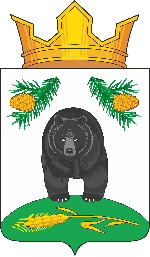 СОВЕТНОВОКРИВОШЕИНСКОГО СЕЛЬСКОГО ПОСЕЛЕНИЯРЕШЕНИЕ01.10.2021                                                                                                                  № 203О внесении изменений в Решение Совета Новокривошеинского сельского поселения от 05.02.2021 № 172В соответствии с Законом Томской области от 15 марта 2013 года  № 35-ОЗ «О внесении изменений в отдельные законодательные акты Томской области по вопросам  муниципальной службы», Уставом муниципального образования Новокривошеинского сельского поселения, утвержденного решением Совета Новокривошеинского сельского поселения от 14.06.2019 № 111,  решением  Совета Новокривошеинского сельского поселения от 29 мая 2013 года  № 40 «Об утверждении Положения  «Об оплате труда лиц, замещающих муниципальные должности в муниципальном образовании Новокривошеинского сельского поселения»» (с изменениями  и дополнениями), на основании распоряжения Главы Новокривошеинского сельского поселения от 14.09.2021 № 21-р «Об утверждении Порядка подачи и рассмотрения обращений потребителей по вопросам надежности теплоснабжения, о назначении ответственного должностного лица, осуществляющего принятие и рассмотрение обращений потребителей»СОВЕТ НОВОКРИВОШЕИНСКОГО СЕЛЬСКОГО ПОСЕЛЕНИЯ РЕШИЛ:1. Внести в Решение Совета Новокривошеинского сельского поселения от 05.02.2021 № 172 «О выплате надбавок Главе Новокривошеинского сельского поселения (Главе Администрации) следующее изменение:Пункт 1 Решения изложить в новой редакции:«1. Установить Главе Новокривошеинского сельского поселения (Главе Администрации) Саяпину Алексею Олеговичу  ежемесячную премию по результатам работы:1) в период с 01.01.2021 по 30.07.2021гг. в размере 81,8507 % в сумме 9938,07 рублей;2) в период с 01.08.2021 по 31.08.2021гг. в размере 100 % в сумме 12141,70 рублей;3) в период с  01.09.2021 по 31.12.2021гг. в размере 100 % в сумме 12141,70 рублей.2. Настоящее решение вступает в силу с даты его официального опубликования.Председатель СоветаНовокривошеинского сельского поселения                                                  Е.В. ТаньковаГлава Новокривошеинского сельского поселения                                       А.О. Саяпин